Informovaný souhlasJako zákonný zástupce dávám svůj souhlas Základní škole a Mateřské škole, Havlíčkův Brod Wolkerova 2941 v odloučeném pracovišti Mateřská škola Havlíčkův Brod, Husova 2119 (dále jen ”škole") ke shromažďování, zpracovávání a evidenci osobních údajů a osobních citlivých údajů o mém dítěti	                                                                                                 nar.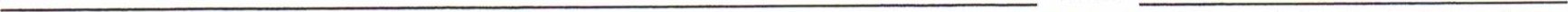 ve smyslu evropského nařízení GDPR a směrnice školy ke GDPR. Svůj souhlas poskytuji pouze pro zpracování těch osobních údajů, které jsou nezbytné pro práci školy a v rozsahu nezbytném pro naplnění stanoveného účelu, - pro vedení nezbytné zdravotní dokumentace,provedení psychologických vyšetření,pořizování a zveřejňování údajů a fotografií v propagačních materiálech školy, včetně webu školypořádání školních a mimoškolních akcí (výlety, lyžařská a plavecká škola, exkurze.. .) - doprovod žáka do školy a ze školy,Souhlas poskytuji na celé období vzdělávání mého dítěte na této škole a na zákonem stanovenou dobu nezbytnou pro jejich zpracování, vědecké účely a archivnictví. Souhlas poskytuji pouze škole, která bez zákonem stanovených případů nesmí tyto osobní a citlivé osobní údaje poskytnout dalším osobám a úřadům a musí tyto údaje zabezpečit před neoprávněným nebo nahodilým přístupem a zpracováním, před změnou a zničením, zneužitím či ztrátou.Byl jsem poučen o svých právech, zejména o svém právu tento souhlas kdykoli odvolat a to i bez udání důvodů, o právu přístupu k těmto údajům, právu na jejich opravu, o tom, že poskytnutí osobního údaje je dobrovolné, právu na sdělení o tom, které osobní údaje byly zpracovány a k jakému účelu. Dále potvrzuji, že jsem byl poučen o tom, že pokud zjistím nebo se budu domnívat, že správce nebo zpracovatel provádí zpracování jeho osobních údajů, které je v rozporu s ochranou soukromého a osobního života subjektu údajů nebo v rozporu se zákonem, zejména jsou-li osobní údaje nepřesné s ohledem na účel jejich zpracování, mohu požádat uvedené instituce o vysvětlení, požadovat, aby správce nebo zpracovatel odstranil takto vzniklý stav. Zejména se může jednat o blokování, provedení opravy, doplnění nebo likvidaci osobních údajů.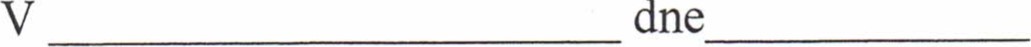 Jméno zákonného zástupce	podpis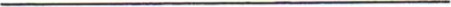 Jméno zákonného zástupce	podpis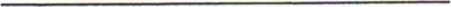 